Application for Licence – valid until 30 June 2022Registration of Equivalent Occupation – NotesAgent Representatives (Vic) and Assistant Agents (NSW) should contact the Board Office before applying.Who can use this form?The new licence application form for Registration of Equivalent Occupation Form is for individuals (including those who plan on conducting business) to apply for a real estate agent licence, a property manager licence, a general auctioneer licence or a property representative licence under the Mutual Recognition Act 1992 and Trans-Tasman Mutual Recognition Act 1997. If you are seeking to conduct business as a company, you will also be required to complete the Licence Application Form – Business.Applicant details You will need to provide proof of identity and your current residential address.A photographic proof of identity is required such as a driver’s licence, passport or a card which is issued by a state or territory government that includes your photograph.  If you are submitting a photographic identification document that does not include your current residential address, you can include an amenities bill (water, gas or electricity), a council rates bill or a bank statement (you can cover your transactions) which lists your current residential address. Do not send originals. Only photocopies of original documents certified as being a true copy of the original document by the following people can be accepted: Justice of the Peace, Commissioner for Declarations, Barrister/Solicitor or Notary Public. LodgementPlease lodge the completed application, supporting documentation and applicable fees to the Property Agents Board.All applications must include Please ensure your application is fully completed and lodged with supporting documents and fees.  If any information is missing or incomplete you will be advised in writing and you will be provided time to submit the missing items. APPlication Assessment timeframes  Your application is acknowledged in writing and at that time you are advised the date your application will be assessed. Normal processing time for new applications is 15 business days.If your application is refused, you will be advised in writing explaining why it was refused and setting out your rights and the process involved in appealing the decision.If the licence is not granted, then a refund of fees paid less the application assessment fee will be refunded to you upon request.Fees A licence applicant is required to pay an application assessment fee and a licence fee.  Listed below are the fees applicable for whether you are applying for a licence to conduct business in your own name (conducting business) or to apply for a licence to be employed (individual).Refunds You can withdraw your application at any time prior to the licence being granted or refused.  If the application is withdrawn by you or refused you will receive a refund of the fees paid upon request, less the non-refundable application assessment fee.Criminal History checkAll applicants must provide a National Police Record Check with the application.  In completing the relevant form for the National Police Record Check, the purpose category for seeking the certificate is “general employment”. For Tasmanian residents only a National Police Record check issued by Tasmania Police will be accepted. Here is a link to the Tasmania Police website:  TasmaniaFor interstate applicants who do not have a Tasmanian return address or are not currently residents in Tasmania, those applicants will need to apply to a person in their State or Territory who holds a similar position to the Tasmanian Commissioner of Police.  Here is a link to that jurisdiction:Australian Capital Territory Queensland New South WalesNorthern Territory South Australia VictoriaWestern Australia Please note that the National Police Check that accompanies the application must be issued not more than three (3) months before the date of lodging the application for licence. The Property Agents Board must be satisfied that an applicant holds relevant qualifications and is a fit and proper person to hold a property agent licence. Insolvency CheckAn applicant must provide evidence of being a fit and proper person in relation to their solvency.  The applicant is to provide an extract or a result report from the National Personal Insolvency Index (NPII) maintained by the Australian Government’s Australian Financial Security Authority.  The extract or result report from the NPII is to be issued not more than seven (7) days before the date of lodging the application for licence.  A link to the relevant website is here SuitabilityThe Board must not grant an application for a licence unless it is satisfied that the applicant has the relevant qualifications to be licensed and is a fit and proper person to hold a property agent licence.An applicant is not a suitable person to hold a licence if the individual is an undischarged bankrupt or if the person has made a composition or arrangement with creditors and the debts have not been paid in full or the terms have not been fulfilled or if the Board otherwise determines that the person is not a fit and proper person.In considering whether a person is fit and proper the Board takes into consideration the applicant’s criminal history.  If there is a criminal history the Board will assess the number, frequency and timing of convictions and the nature and seriousness of any offence.  The Board has developed a Fit and Proper Person Assessment policy which can be viewed on its website here .Change of detailsIf at any time your personal details, existing licence details or suitability requirements change, you must notify the Board immediately.Privacy detailsThe Property Agents Board collects information, including personal information, on this form as required by the Property Agents and Land Transactions Act 2016 (the Act) to process your application.  In accordance with the Act, some personal information is included in the Board’s Register which is published on the Board’s website and is available for inspection by the public.  Additionally, information on this form can be disclosed without your consent where authorised or required by law and may also be shared on a confidential basis with other Australian property industry regulators.Commissioners for Declaration Examples of people who are Commissioners for Declaration because of their profession or an appointment they hold:Agent or permanent employee of the Australia Post;Bailiff;Bank, Building Society, Credit Union officer;ChiropractorClerk of a court;Commissioner for affidavits;Commissioner for declarations;DentistFellow of the National Tax Accountant's Association;Finance company officer;Holder of a statutory office not specified elsewhere;Judge of a court;Justice of the Peace;Legal PractitionerMagistrate; Master of a court;Marriage celebrant;Medical PractitionerMember of Governance Institute of Australia;Member of the Engineers Australia other than at the grade of student;Member of Association of Taxation and Management Accountants;Member of the Australasian Institute of Mining and Metallurgy;Member of the Australian Defence Force who isan officer; or a non-commissioned officer; or a warrant officer;Member of the Institute of Chartered Accountants in Australia;Member of the Australian Society of Certified Practicing Accountants; Member of the Institute of Public AccountantsMember of the Parliament of the Commonwealth; or the Parliament of a State or a Territory legislature; or a local government authority of a State or Territory Minister of Religion registered under Subdivision A of Division 1 of Part IV of the Marriage Act 1961;	NurseOptometristPermanent employee of:the Commonwealth or Commonwealth authority; ora State or Territory or State or Territory Authority; or a local government authority with 5 or more years continuous service who is not specified elsewhere;Pharmacist;Physiotherapist;Police officer;PsychologistRegistrar or Deputy Registrar of a court;RSPCA Inspector;Senior Executive Service Officer of the Commonwealth or Commonwealth authority; or a State or Territory or of State or Territory authority;Teacher employed on a full-time basis at a school or tertiary education institution.Veterinary SurgeonApplication for LicenceRegistration of EQUIVALENT Occupation - FormCopies of licence(s)/registration(s) held in another state/territoryPlease attached current copies of licence(s)/registration(s) held in other States/Territories of Tasmania to assist in the processing of your application.National Police Record Check – issued not more than three (3) months before the date of lodging the application for licenceNational Police Record Check – issued not more than three (3) months before the date of lodging the application for licenceInsolvency Check – this is to be issued not more than seven (7) days before the date of lodging the application for licence.Insolvency Check – this is to be issued not more than seven (7) days before the date of lodging the application for licence.Certified Proof of Identification and Residential AddressCertified Proof of Identification and Residential AddressCopies of current licence(s) or registration(s) held in other States/Territories.Copies of current licence(s) or registration(s) held in other States/Territories.By mail	Property Agents Board, Level 1, 15 Victoria Street, HobartBy mail	Property Agents Board, Level 1, 15 Victoria Street, HobartEmail 	board@propertyagentsboard.com.auConducting business$600.60(includes the non-refundable application assessment fee of $150.15)Individual $427.35(includes the non-refundable application assessment fee of $150.15)PaymentPaymentPaymentPaymentPayment is accepted by EFT, BPAY, cheque or money order.   A cheque or money order can be posted in, together with the application form – make it payable to Property Agents Board.  Payment is accepted by EFT, BPAY, cheque or money order.   A cheque or money order can be posted in, together with the application form – make it payable to Property Agents Board.  Payment is accepted by EFT, BPAY, cheque or money order.   A cheque or money order can be posted in, together with the application form – make it payable to Property Agents Board.  Payment is accepted by EFT, BPAY, cheque or money order.   A cheque or money order can be posted in, together with the application form – make it payable to Property Agents Board.  EFT payments can be made intoEFT payments can be made intoEFT payments can be made intoEFT payments can be made intoBank AccountBSBAccount No.Your ReferenceCBA067 002 0011 0109Your Name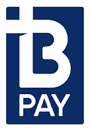 Payments can be made using BPAY through your bank or financial institution using the reference details that will be provided to you once the application has been received.Payments can be made using BPAY through your bank or financial institution using the reference details that will be provided to you once the application has been received.Payments can be made using BPAY through your bank or financial institution using the reference details that will be provided to you once the application has been received.Licence detailsLicence detailsLicence detailsLicence detailsLicence detailsLicence detailsLicence detailsLicence detailsLicence detailsLicence detailsLicence detailsLicence detailsLicence detailsLicence detailsLicence detailsLicence details Real Estate Agent Real Estate Agent Real Estate Agent Real Estate Agent Property Manager Property Manager Property Manager Property Manager General Auctioneer General Auctioneer General Auctioneer General Auctioneer Property Representative Property Representative Property Representative Property RepresentativeYour detailsYour detailsYour detailsYour detailsYour detailsYour detailsYour detailsYour detailsYour detailsYour detailsYour detailsYour detailsYour detailsYour detailsYour detailsYour detailsTitle: Mr Mr Mrs Mrs Mrs Ms Miss Miss Miss Other (specify)Other (specify)Other (specify)Other (specify)Other (specify)Surname:  Surname:  Surname:  Surname:  Surname:  Surname:  Surname:  Surname:  Surname:  Surname:  Surname:  Surname:  Surname:  Surname:  Surname:  Surname:  Given names:  Given names:  Given names:  Given names:  Given names:  Given names:  Given names:  Given names:  Given names:  Given names:  Given names:  Given names:  Given names:  Given names:  Given names:  Given names:  Have you been known by another name? Have you been known by another name? Have you been known by another name? Have you been known by another name? Have you been known by another name? Have you been known by another name? Have you been known by another name? Yes Yes No  No  No  No  No  No  No  Previous name:Previous name:Previous name:Previous name:Previous name:Previous name:Previous name:Previous name:Previous name:Previous name:Previous name:Previous name:Previous name:Previous name:Previous name:Previous name:Reason for change:Reason for change:Reason for change:Reason for change:Reason for change:Reason for change:Reason for change:Reason for change:Reason for change:Reason for change:Reason for change:Reason for change:Reason for change:Reason for change:Reason for change:Reason for change:Name for marketing (if different):Name for marketing (if different):Name for marketing (if different):Name for marketing (if different):Name for marketing (if different):Name for marketing (if different):Name for marketing (if different):Name for marketing (if different):Name for marketing (if different):Name for marketing (if different):Name for marketing (if different):Name for marketing (if different):Name for marketing (if different):Name for marketing (if different):Name for marketing (if different):Name for marketing (if different):Date and place of birthDate and place of birthDate and place of birthDate and place of birthDate and place of birthDate and place of birthDate and place of birthDate and place of birthDate and place of birthDate and place of birthDate and place of birthDate and place of birthDate and place of birthDate and place of birthDate and place of birthDate and place of birthDate of birth:  Date of birth:  Place of birth: TownPlace of birth: TownPlace of birth: TownPlace of birth: TownPlace of birth: TownPlace of birth: TownPlace of birth: TownPlace of birth: TownPlace of birth: TownStateStateStateStateCountryCountryCountryDriver licence number:Driver licence number:Driver licence number:Driver licence number:Driver licence number:Driver licence number:Driver licence number:Driver licence number:Driver licence number:Place of issue:Place of issue:Place of issue:Place of issue:Place of issue:Place of issue:Place of issue:Passport number:Passport number:Passport number:Passport number:Passport number:Passport number:Passport number:Passport number:Passport number:Passport country:Passport country:Passport country:Passport country:Passport country:Passport country:Passport country:Other identification (specify)Other identification (specify)Other identification (specify)Other identification (specify)Other identification (specify)Other identification (specify)Other identification (specify)Other identification (specify)Other identification (specify)Other identification (specify)Other identification (specify)Other identification (specify)Other identification (specify)Other identification (specify)Other identification (specify)Other identification (specify)Are you an Australian citizen?Are you an Australian citizen?Are you an Australian citizen?Are you an Australian citizen?Are you an Australian citizen?Are you an Australian citizen?Are you an Australian citizen?Yes Yes No  No  No  No  No  No  No  your Contact detailsyour Contact detailsyour Contact detailsyour Contact detailsyour Contact detailsyour Contact detailsyour Contact detailsyour Contact detailsyour Contact detailsyour Contact detailsyour Contact detailsyour Contact detailsyour Contact detailsyour Contact detailsyour Contact detailsyour Contact detailsResidential address:Residential address:Residential address:Residential address:Residential address:Residential address:Residential address:Residential address:Residential address:Residential address:Residential address:Residential address:Residential address:Residential address:Residential address:Residential address:Suburb:  Suburb:  Suburb:  Suburb:  Suburb:  Suburb:  Suburb:  Suburb:  Suburb:  State:  State:  State:  State:  Postcode:  Postcode:  Postcode:  Postal address:Postal address:Postal address:Postal address:Postal address:Postal address:Postal address:Postal address:Postal address:State:  State:  State:  State:  Postcode:  Postcode:  Postcode:  Mobile personal:  Mobile personal:  Mobile personal:  Mobile personal:  Mobile personal:  Mobile personal:  Mobile personal:  Mobile personal:  Mobile personal:  Mobile work:  Mobile work:  Mobile work:  Mobile work:  Mobile work:  Mobile work:  Mobile work:  Fax number:  Fax number:  Fax number:  Fax number:  Fax number:  Fax number:  Fax number:  Fax number:  Fax number:  Fax number:  Fax number:  Fax number:  Fax number:  Fax number:  Fax number:  Fax number:  Email personal:  Email personal:  Email personal:  Email personal:  Email personal:  Email personal:  Email personal:  Email personal:  Email personal:  Email personal:  Email personal:  Email personal:  Email personal:  Email personal:  Email personal:  Email personal:  Email work:Email work:Email work:Email work:Email work:Email work:Email work:Email work:Email work:Email work:Email work:Email work:Email work:Email work:Email work:Email work:Details of current equivalent licence or registrationDetails of current equivalent licence or registrationDetails of current equivalent licence or registrationDetails of current equivalent licence or registrationDetails of current equivalent licence or registrationDetails of current equivalent licence or registrationDetails of current equivalent licence or registrationDetails of current equivalent licence or registrationDetails of current equivalent licence or registrationDetails of current equivalent licence or registrationDetails of current equivalent licence or registrationDetails of current equivalent licence or registrationDetails of current equivalent licence or registrationDetails of current equivalent licence or registrationDetails of current equivalent licence or registrationDetails of current equivalent licence or registrationState/TerritoryState/TerritoryState/TerritoryState/TerritoryState/TerritoryLicence TypeLicence TypeLicence TypeLicence TypeLicence NumberLicence NumberDate IssuedDate IssuedDate IssuedDate of ExpiryDate of ExpiryState/TerritoryState/TerritoryState/TerritoryState/TerritoryState/TerritoryLicence TypeLicence TypeLicence TypeLicence TypeLicence NumberLicence NumberDate IssuedDate IssuedDate IssuedDate of ExpiryDate of ExpiryState/TerritoryState/TerritoryState/TerritoryState/TerritoryState/TerritoryLicence TypeLicence TypeLicence TypeLicence TypeLicence NumberLicence NumberDate IssuedDate IssuedDate IssuedDate of ExpiryDate of ExpiryState/TerritoryState/TerritoryState/TerritoryState/TerritoryState/TerritoryLicence TypeLicence TypeLicence TypeLicence TypeLicence NumberLicence NumberDate IssuedDate IssuedDate IssuedDate of ExpiryDate of ExpiryARE YOU APPLYING FOR A LICENCE WITHOUT BEING EMPLOYED in Tasmania?Yes No  Are you seeking a Licence to work for an agency in Tasmania?Yes No  Are you seeking to conduct business in your name in Tasmania?Yes  No  Employment details – complete only if answered yes to question 2 aboveEmployment details – complete only if answered yes to question 2 aboveEmployment details – complete only if answered yes to question 2 aboveEmployment details – complete only if answered yes to question 2 aboveEmployment details – complete only if answered yes to question 2 aboveEmployment details – complete only if answered yes to question 2 aboveEmployment details – complete only if answered yes to question 2 aboveEmployment details – complete only if answered yes to question 2 aboveName of employing Property Agent:Name of employing Property Agent:Name of employing Property Agent:Name of employing Property Agent:Name of employing Property Agent:Name of employing Property Agent:Name of employing Property Agent:Name of employing Property Agent:Business Name:Business Name:Business Name:Business Name:Business Name:Business Name:Business Name:Business Name:Authorised place of business:Authorised place of business:Authorised place of business:Authorised place of business:Authorised place of business:Authorised place of business:Authorised place of business:Authorised place of business:Suburb:Suburb:Suburb:State:State:Postcode:Postcode:Postcode:Contact Email:Contact Email:Contact Email:Contact Email:Contact Email:Contact Email:Contact Email:Contact Email:Will the applicant be employed to manage the authorised place of business?Will the applicant be employed to manage the authorised place of business?Will the applicant be employed to manage the authorised place of business?Will the applicant be employed to manage the authorised place of business?Will the applicant be employed to manage the authorised place of business?Will the applicant be employed to manage the authorised place of business?Yes No   The Employer confirms that the individual named on this form is to be employed The Employer confirms that the individual named on this form is to be employed The Employer confirms that the individual named on this form is to be employed The Employer confirms that the individual named on this form is to be employed The Employer confirms that the individual named on this form is to be employed The Employer confirms that the individual named on this form is to be employed The Employer confirms that the individual named on this form is to be employed The Employer confirms that the individual named on this form is to be employed The Employer confirms that they have read the applicant’s disclosures and to the best of their knowledge it is true and correct. The Employer confirms that they have read the applicant’s disclosures and to the best of their knowledge it is true and correct. The Employer confirms that they have read the applicant’s disclosures and to the best of their knowledge it is true and correct. The Employer confirms that they have read the applicant’s disclosures and to the best of their knowledge it is true and correct. The Employer confirms that they have read the applicant’s disclosures and to the best of their knowledge it is true and correct. The Employer confirms that they have read the applicant’s disclosures and to the best of their knowledge it is true and correct. The Employer confirms that they have read the applicant’s disclosures and to the best of their knowledge it is true and correct. The Employer confirms that they have read the applicant’s disclosures and to the best of their knowledge it is true and correct.Nominated Managing agent’s Name:Signature:Signature:Details of Business – Complete only if answered yes to question 3 aboveDetails of Business – Complete only if answered yes to question 3 aboveDetails of Business – Complete only if answered yes to question 3 aboveDetails of Business – Complete only if answered yes to question 3 aboveRegistered Business Name:ABN:Address:Suburb:Suburb:State:Postcode:Business Phone:Business Fax:Contact Email:Postal AddressState:Postcode:Professional Indemnity Insurance Provider:Professional Indemnity Insurance Provider:Professional Indemnity Insurance Provider:Professional Indemnity Insurance Provider:Policy Number:Policy Number:Policy Number:Policy Number:Policy Details:Policy Details:Policy Details:Policy Details:Disclosure (if you answer yes to any of these questions, you will need to provide full details in writing)Disclosure (if you answer yes to any of these questions, you will need to provide full details in writing)Disclosure (if you answer yes to any of these questions, you will need to provide full details in writing)Disclosure (if you answer yes to any of these questions, you will need to provide full details in writing)Disclosure (if you answer yes to any of these questions, you will need to provide full details in writing)Disclosure (if you answer yes to any of these questions, you will need to provide full details in writing)Have you ever been convicted of, or found guilty of ANY offences anywhere? (excludes all traffic offences)Have you ever been convicted of, or found guilty of ANY offences anywhere? (excludes all traffic offences)Have you ever been convicted of, or found guilty of ANY offences anywhere? (excludes all traffic offences)Have you ever been convicted of, or found guilty of ANY offences anywhere? (excludes all traffic offences)Have you ever been convicted of, or found guilty of ANY offences anywhere? (excludes all traffic offences) Yes   NoHave you been charged with a criminal offence/crime that is pending or currently before the Courts?Have you been charged with a criminal offence/crime that is pending or currently before the Courts?Have you been charged with a criminal offence/crime that is pending or currently before the Courts?Have you been charged with a criminal offence/crime that is pending or currently before the Courts?Have you been charged with a criminal offence/crime that is pending or currently before the Courts? Yes   NoAre you presently under a probation order, good behaviour bond, on parole, released on licence or subject to periodic detention or community service order?Are you presently under a probation order, good behaviour bond, on parole, released on licence or subject to periodic detention or community service order?Are you presently under a probation order, good behaviour bond, on parole, released on licence or subject to periodic detention or community service order?Are you presently under a probation order, good behaviour bond, on parole, released on licence or subject to periodic detention or community service order?Are you presently under a probation order, good behaviour bond, on parole, released on licence or subject to periodic detention or community service order? Yes   NoHave you ever been disqualified from holding a licence/registration by any occupational licensing Board, Agency, other Department or authority anywhere?Have you ever been disqualified from holding a licence/registration by any occupational licensing Board, Agency, other Department or authority anywhere?Have you ever been disqualified from holding a licence/registration by any occupational licensing Board, Agency, other Department or authority anywhere?Have you ever been disqualified from holding a licence/registration by any occupational licensing Board, Agency, other Department or authority anywhere?Have you ever been disqualified from holding a licence/registration by any occupational licensing Board, Agency, other Department or authority anywhere? Yes   NoHave you had any occupational licence/registration or application refused, cancelled or suspended?Have you had any occupational licence/registration or application refused, cancelled or suspended?Have you had any occupational licence/registration or application refused, cancelled or suspended?Have you had any occupational licence/registration or application refused, cancelled or suspended?Have you had any occupational licence/registration or application refused, cancelled or suspended? Yes   NoAre you, or are you about to become, an undischarged bankrupt or have you applied to take the benefit of any law for the relief of bankrupt or insolvent debtors, compounded with creditors or made an assignment for your remuneration for their benefit (eg debt agreement)?Are you, or are you about to become, an undischarged bankrupt or have you applied to take the benefit of any law for the relief of bankrupt or insolvent debtors, compounded with creditors or made an assignment for your remuneration for their benefit (eg debt agreement)?Are you, or are you about to become, an undischarged bankrupt or have you applied to take the benefit of any law for the relief of bankrupt or insolvent debtors, compounded with creditors or made an assignment for your remuneration for their benefit (eg debt agreement)?Are you, or are you about to become, an undischarged bankrupt or have you applied to take the benefit of any law for the relief of bankrupt or insolvent debtors, compounded with creditors or made an assignment for your remuneration for their benefit (eg debt agreement)?Are you, or are you about to become, an undischarged bankrupt or have you applied to take the benefit of any law for the relief of bankrupt or insolvent debtors, compounded with creditors or made an assignment for your remuneration for their benefit (eg debt agreement)? Yes   NoI consent to the making of enquiries, and the exchange of information with, the authorities of any State/Territory or New Zealand regarding my activities as the holder of a licence for the relevant occupation or otherwise regarding matters relevant to this notice.I consent to the making of enquiries, and the exchange of information with, the authorities of any State/Territory or New Zealand regarding my activities as the holder of a licence for the relevant occupation or otherwise regarding matters relevant to this notice.I consent to the making of enquiries, and the exchange of information with, the authorities of any State/Territory or New Zealand regarding my activities as the holder of a licence for the relevant occupation or otherwise regarding matters relevant to this notice.I consent to the making of enquiries, and the exchange of information with, the authorities of any State/Territory or New Zealand regarding my activities as the holder of a licence for the relevant occupation or otherwise regarding matters relevant to this notice.I consent to the making of enquiries, and the exchange of information with, the authorities of any State/Territory or New Zealand regarding my activities as the holder of a licence for the relevant occupation or otherwise regarding matters relevant to this notice. Yes   NoDeclarationDeclarationDeclarationDeclarationDeclarationDeclarationI,(full name)I,(full name)of: (address)of: (address)of: (address)of: (address)Do solemnly and sincerely declare that:Do solemnly and sincerely declare that:Do solemnly and sincerely declare that:Do solemnly and sincerely declare that:Do solemnly and sincerely declare that:Do solemnly and sincerely declare that:All statements and information contained in and with this application are true and correct to the best of my knowledge;All statements and information contained in and with this application are true and correct to the best of my knowledge;All statements and information contained in and with this application are true and correct to the best of my knowledge;All statements and information contained in and with this application are true and correct to the best of my knowledge;All statements and information contained in and with this application are true and correct to the best of my knowledge;All statements and information contained in and with this application are true and correct to the best of my knowledge;I have read and understood the information contained in this application; and I have read and understood the information contained in this application; and I have read and understood the information contained in this application; and I have read and understood the information contained in this application; and I have read and understood the information contained in this application; and I have read and understood the information contained in this application; and I further state that:I further state that:I further state that:I further state that:I further state that:I further state that:I know that it is an offence to make a declaration that is false in any material particular;I know that it is an offence to make a declaration that is false in any material particular;I know that it is an offence to make a declaration that is false in any material particular;I know that it is an offence to make a declaration that is false in any material particular;I know that it is an offence to make a declaration that is false in any material particular;I know that it is an offence to make a declaration that is false in any material particular;I authorise the Property Agents Board to make any enquiries and to receive and disclose any information relevant to this application;I authorise the Property Agents Board to make any enquiries and to receive and disclose any information relevant to this application;I authorise the Property Agents Board to make any enquiries and to receive and disclose any information relevant to this application;I authorise the Property Agents Board to make any enquiries and to receive and disclose any information relevant to this application;I authorise the Property Agents Board to make any enquiries and to receive and disclose any information relevant to this application;I authorise the Property Agents Board to make any enquiries and to receive and disclose any information relevant to this application;I acknowledge that specific information will be placed on a public register in accordance with the Property Agents and Land Transactions Act 2016;I acknowledge that specific information will be placed on a public register in accordance with the Property Agents and Land Transactions Act 2016;I acknowledge that specific information will be placed on a public register in accordance with the Property Agents and Land Transactions Act 2016;I acknowledge that specific information will be placed on a public register in accordance with the Property Agents and Land Transactions Act 2016;I acknowledge that specific information will be placed on a public register in accordance with the Property Agents and Land Transactions Act 2016;I acknowledge that specific information will be placed on a public register in accordance with the Property Agents and Land Transactions Act 2016;I confirm I understand the duties and obligations imposed on me under the Property Agents and Land Transactions Act 2016, Property Agents and Land Transaction Regulations 2017 and Code of Conduct.I confirm I understand the duties and obligations imposed on me under the Property Agents and Land Transactions Act 2016, Property Agents and Land Transaction Regulations 2017 and Code of Conduct.I confirm I understand the duties and obligations imposed on me under the Property Agents and Land Transactions Act 2016, Property Agents and Land Transaction Regulations 2017 and Code of Conduct.I confirm I understand the duties and obligations imposed on me under the Property Agents and Land Transactions Act 2016, Property Agents and Land Transaction Regulations 2017 and Code of Conduct.I confirm I understand the duties and obligations imposed on me under the Property Agents and Land Transactions Act 2016, Property Agents and Land Transaction Regulations 2017 and Code of Conduct.I confirm I understand the duties and obligations imposed on me under the Property Agents and Land Transactions Act 2016, Property Agents and Land Transaction Regulations 2017 and Code of Conduct.I accept that failure to supply information required on this application form may delay the processing of the application.I accept that failure to supply information required on this application form may delay the processing of the application.I accept that failure to supply information required on this application form may delay the processing of the application.I accept that failure to supply information required on this application form may delay the processing of the application.I accept that failure to supply information required on this application form may delay the processing of the application.I accept that failure to supply information required on this application form may delay the processing of the application.This declaration is made at: (location)SignatureDate:Before me: (Print name of witness)Before me: (Print name of witness)Before me: (Print name of witness)Before me: (Print name of witness)Before me: (Print name of witness)Before me: (Print name of witness)Witness’ signatureDate:Witness’ qualification( ie profession/appointment)